Publicado en Madrid el 13/05/2024 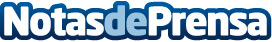 Carga ultrarrápida, asignatura pendiente en el ‘mapa’ del vehículo eléctrico en España, según XChargeLa tecnología de última generación de XCharge facilita una carga de alta velocidad simultánea, sostenible y accesibleDatos de contacto:Juan OrtizTEAM LEWIS Director de Cuentas91 926 67 05Nota de prensa publicada en: https://www.notasdeprensa.es/carga-ultrarrapida-asignatura-pendiente-en-el Categorias: Nacional Madrid Sostenibilidad Urbanismo Otros Servicios Movilidad y Transporte Industria Industria Automotriz Otras Industrias Sector Energético http://www.notasdeprensa.es